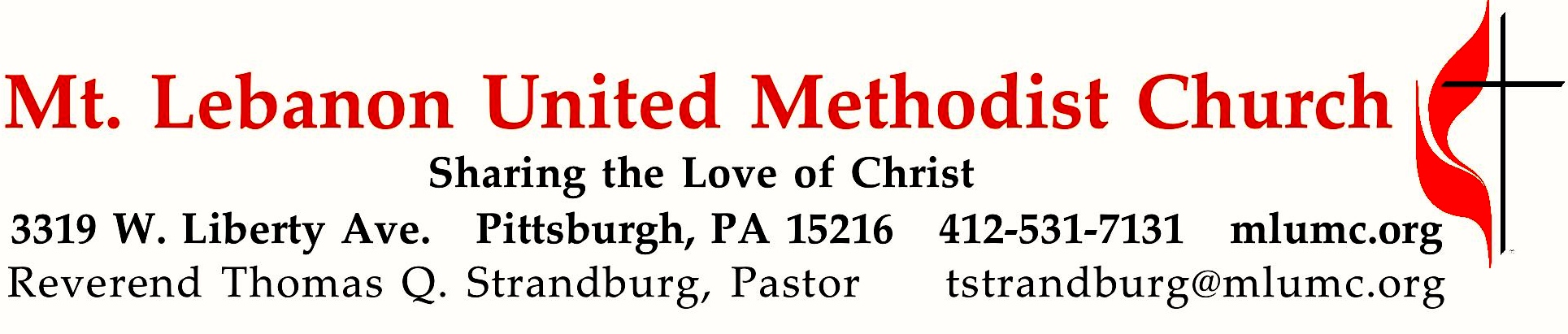 December 18, 2016								     8:30 & 10:45WE GATHER IN GOD’S NAME …Gathering MusicHymn 219		What child is this					    GreensleevesHymn 197		Ye who claim the faith of Jesus		           			 JulionGreeting  	Leader:  	Lift up your heads, O gates, and be lifted up, O ancient doors!	People:   	That the King of glory may come in.				Psalm 24:7AnnouncementsCall to WorshipLeader:  	You know what time it is, how it is now the moment for you to wake from sleep.People:		For salvation is nearer to us now than when we became believers;the night is far gone, the day is near.Leader:	Let us then lay aside the works of darknessPeople:	And put on the armor of light. 				Romans 13:11-12		… TO GIVE PRAISE TO GOD …Hymn of Praise 233		Cold December flies away (standing)	         Lo Desembre congelatOpening Prayer (in unison)	Ever present God, you taught us that the night is far spent and the day is at hand.Grant that we may ever be found watching for the coming of your Son.Save us from undue love of the world, that we may wait with patient hope for the day of the Lord, and so abide in him, that when he shall appear, we may not be ashamed; through Jesus Christ our Lord.  Amen.			        Church of Scotland, 20th Century… TO CELEBRATE THE FAMILY OF FAITH …Lighting of the Advent Wreath (seated) 	The Angels’ Message:  Obey		Joel Raney							       8:30 Brad, Laura, Emily and Evan Shoff						 		               10:45 Tom & Kathy Michael	Reader: 	During Advent we remember God’s faithfulness shown to us.	People:  	Help our lives to reflect your ways, O Lord.	Reader:  	During Advent we remember God’s humility set before us.	People: 	Help our lives to reflect your ways, O Lord. 	Reader:  	During Advent we remember God’s commands, spoken to us.	People:  	Help our lives to reflect your ways, O Lord.	Reader: 	During Advent we remember God’s incredible love shared with us.	People: 	Help our lives to reflect your ways, O Lord.(Lighting of the Candle)	Sung Response: Listen to the angels, hear the message they bring;		Telling the news of a coming King; 		filling the world with hope and good cheer.		Jesus, Emmanuel, God is near.Closing PrayerThe Sign of Peace  Please pass the peace to your neighbors as a sign of reconciliation and love.Leader:	The peace of Christ be with you. People:	And also with you.Gathering Song				    James Ritchie	This, this is where children belong, 	welcomed as part of the worshiping throng.	Water, God’s Word, bread and cup, prayer and song: 	This is where children belong.								WORDS AND MUSIC: James Ritchie ©1999 Abingdon PressMessage for Young Disciples 	Rev. Thomas Q. Strandburg	(All children are invited. Please sing as children come forward.) After the children’s message at the 10:45 service, children ages 3 - 3rd grade may attend Kids Praise in the Welcome Center. Children will be escorted to and from Kids Praise by teachers. They will return to the Sanctuary near the end of the service, and parents may meet them.Scripture Reading							          8:30    Judi Phelps									             10:45   John Conti	A Lesson from the Hebrew Scriptures Isaiah 7:10-16 	The sign of EmmanuelHymn 230  (seated)	O little town of Bethlehem (stanza 3)				St. Louis	How silently, how silently, the wondrous gift is given;		so God imparts to human hearts the blessings of his heaven.	No ear may hear his coming, but in this world of sin, 	where meek souls will receive him, still the dear Christ enters in.Pastoral PrayerThe Lord’s Prayer … TO HEAR GOD’S WORD PROCLAIMED …Scripture Reading	A Lesson from the Gospel	Matthew 1:18-25	The birth of Jesus ChristResponseLeader:			The Word of the Lord.People: 		Thanks be to God.Sermon		“A Surprise Adoption”			           Rev. Thomas Q. StrandburgOffertory Duet 8:30	Rise up, shepherd, and follow			         arranged by Mark HaysOffertory Anthem 10:45 									Mark Sirett	Thou shalt know him when he comes, not by any din of drums,	 nor his manners, nor his airs, nor by anything he wears.	Thou shalt know him when he comes, not by his crown or by his gown,	 but his coming known shall be, by the holy harmony which his coming makes in thee.		Thou shalt know him when he comes. Amen.Hymn 219 	What child is this (stanza 3)				Greensleeves	So bring him incense, gold, and myrrh, come, peasant, king, to won him;	the King of kings salvation brings, let loving hearts enthrone him.	This, this is Christ the King, whom shepherds guard and angels sing;	haste, haste to bring him laud, the babe, the son of MaryPrayer of DedicationHymn 240 8:30		Hark! The herald angels sing  (standing)		          MendelssohnTableaux 10:45	First Lesson		Joseph and Mary travel to Bethlehem		         Luke 2: 1-5	Carol 230		O little town of Bethlehem (stanza 1)		              St. Louis	Second Lesson		Saint Luke tells of the birth of Jesus		         Luke 2: 6-7	Anthem		Away in a manger					Jeffrey Van	Third Lesson		Gabriel announces to the shepherds		       Luke 2: 8-12	Carol 238		Angels we have heard on high (stanza 2)		     Gloria	Fourth Lesson		The angels					      Luke 2: 13-14	Carol 238		Angels we have heard on high (stanza 1)		     Gloria	Anthem		Do you know the song the angels sang		           Frank Ferko	Fifth Lesson		The shepherds visit the Christ Child		      Luke 2: 15-20	Anthem		Go, tell it on the mountain			            Frank Ferko	Sixth Lesson		The wise men are led by the star to Jesus		 Matthew 2: 7-12	Anthem		We three kings				arranged by Stephen Paulus	Carol 234		O come, all ye faithful (stanzas 1-3)		         Adeste fideles… TO GO REJOICING IN GOD’S NAME!Benediction			Leader: 		A young woman is with child and shall bear a son. He shall be called Emmanuel	People: 		We go forth with anticipation and longing. Share the good news, Emmanuel is coming. We hear, believe, accept and obey the Advent promise that God is with us.Congregational Response #211							   Veni Emmanuel			Rejoice! Rejoice! Emmanuel shall come to thee, O Israel.Today’s ServicesSpecial music at 8:30 is provided by John Esaias and Robert Richards, members of our Chancel Choir.Special music at 10:45 is provided by the Chancel Choir; bass soloist Robert Mallery; and harpist Julia Scott, whose presence is made possible through contributions to the Friends of Music Fund.Greeters   8:30 Bob and Chris Murray       10:45  Bill and Lavisa WardAcolytes  Juliana Slater and Anna RhotonWorship options for children We encourage children to participate in the Children’s Sermon at both services, and in Kids Praise during the 10:45 service. Nursery services are offered in Room 204 of the Education Building. Ask ushers or greeters and follow signs for direction.Podcasts of Sunday Sermons  Would you like to share this morning’s sermon with a friend or did you miss a Sunday? Catch up on the messages from MLUMC with a podcast of Pastor Tom’s and others’ Sunday sermons. Sermons from the past three months are at http:// mlumc.buzzsprout.com. You can navigate to the site from the link on our webpage, www.mlumc.org, through the app, Stitcher or through iTunes.Flower Donations  Honor or remember a loved one or friend with a Sunday flower arrangement donation. Contact Sharon Slater, 412-343-1137Tableaux ParticipantsReaders	 			Amy Brown and Dick DiBellaThe Holy Family 		Eric, Courtney and Emily SchmidtGabriel				Andy SchultzAngels	Addison Alexander, Agnes Alexander, Julie Aneja, Hannah Baker, Samantha Baker, Rachel Cerneskie, Fiona Curran, Rachel Dale, Andrea DeLuca, Emily Shoff, Juliana Slater, Lydia SlaterShepherds	Jacob Cerneskie, Liam DeLuca, Xavier Sanchez, Evan ShoffKings				Jacob Dale, Russell Dale, Ethan Von HedemannToday’s ScripturesIsaiah 7:10-16 10Again the Lord spoke to Ahaz, saying, 11Ask a sign of the Lord your God; let it be deep as Sheol or high as heaven. 12But Ahaz said, I will not ask, and I will not put the Lord to the test. 13Then Isaiah said: “Hear then, O house of David! Is it too little for you to weary mortals, that you weary my God also? 14Therefore the Lord himself will give you a sign. Look, the young woman is with child and shall bear a son, and shall name him Immanuel. 15He shall eat curds and honey by the time he knows how to refuse the evil and choose the good. 16For before the child knows how to refuse the evil and choose the good, the land before whose two kings you are in dread will be deserted.Matthew 1:18-2518Now the birth of Jesus the Messiah took place in this way. When his mother Mary had been engaged to Joseph, but before they lived together, she was found to be with child from the Holy Spirit. 19Her husband Joseph, being a righteous man and unwilling to expose her to public disgrace, planned to dismiss her quietly. 20But just when he had resolved to do this, an angel of the Lord appeared to him in a dream and said, “Joseph, son of David, do not be afraid to take Mary as your wife, for the child conceived in her is from the Holy Spirit. 21She will bear a son, and you are to name him Jesus, for he will save his people from their sins.” 22All this took place to fulfill what had been spoken by the Lord through the prophet: 23“Look, the virgin shall conceive and bear a son, and they shall name him Emmanuel,” which means, “God is with us.” 24When Joseph awoke from sleep, he did as the angel of the Lord commanded him; he took her as his wife, 25but had no marital relations with her until she had borne a son; and he named him Jesus.Keep in Prayer HospitalizedJoseph Festor, UPMC MontefioreHenry McKnight, St. Clair Convalescing in Care FacilitiesGloria Barber, Providence PointLeila Berkey, Asbury HeightsEd Clarke, Asbury PlaceMay Frederick , Concordia Health CareMary Garber, Providence PointSusan Lichtenfels, Curahealth Pittsburgh,     OakdalePat Seitz, Concordia Health CareAndy Smith, Concordia Health CareTim Watters, Baptist HomesConvalescing at HomeBob Fairgrieve, Jean George, Earl KillianIn the MilitaryJason Boyer, SPC Natalie Brown Capt. Zachary Allen Finch, USMC
James Iantelli, 1st Lt. Jaskiewicz 
S. Sgt. Keith Kimmell, Adam Kmick
PFC Brendan Lamport 
Sgt. Matthew McConahan, Thomas Orda
Lt. Col. Mark PattersonLt. Com. Scott Patterson Lt. Col. Sean Patterson 
David Poncel, Sgt. Steven Reitz 
Capt. Scott B. Rushe, Pastor Rick Townes 
Maj. Azizi Wesmiller Maj. Matthew C. Wesmiller 
Sgt. Keith Scott WinkowskiSgt. Michael ZimmermanThank You      Holiday greetings from the Lichtenfels Family.
     We would like to thank our church family for keeping us in your prayers and providing delicious meals. We are so very grateful for your support and love.
     Sue continues her stay at CuraHealth’s facility (formerly Kindred) in Oakdale. Doctors are working to find the best strategy to heal her wound and get her home. Unfortunately, even after returning home, she will be limited to bed rest to eliminate pressure from the wound area. She remains in good spirits and keeps busy with books and volunteer work on the computer.
     Thank you again for continuing to keep us in your prayers. We wish all of you a blessed New Year.
                                         Warmest regards,
                                          Bob, Sue, and MayaFrom the family of Joan HardenThank you one and all!This church and congregation were such a vital part of Joan Harden’s life for over 50 years. Your love and support through inquiry, cards, prayers and gifts have meant so very much.	With love and thankfulness,	The Family of Joan Harden:               	 Mary and Clark Remington               	 Stephanie and John Martin               	 Children & GrandchildrenBirthday WishesGerry Oelschlager is having a 100th birthday on Wednesday, December 21. Send your cards and wishes:Mrs. Gerry Oelschlager200 Adams Ave.#209 PCPittsburgh, PA 15243SUNDAY, DECEMBER 18 THRU SATURDAY, DECEMBER 24Hosting Family Promise through Sunday, December 25SUNDAY 12/18	8:30 am		Worship 					                 Sanner Chapel	9:30 am		Sunday School for All Ages/Coffee Café 	             Various/Brookline Parlor		10:45 am		Worship 						           Sanctuary					Kids Praise					             Welcome Center	5 pm		Dinner and Caroling		               Wesley Hall and Neighborhood	6:30 pm		Boy Scout Board of Reviews					VariousMONDAY 12/19	7 pm		Chapel Bells Rehearsal					         Bell Room	7:30 pm		German Class					             Welcome Center	7:30 pm		Community Events and Outreach Committee		              LibraryTUESDAY 12/20			7 pm		Boy Scout Troop #23 Court of Honor			  Asbury CenterTHURSDAY 12/22		7:30 pm		Chancel Choir Rehearsal				       Choir RoomFRIDAY 12/23		OFFICES CLOSED	6:30 PM	Cub Scouts Bear Den 	Asbury Center	SATURDAY 12/24	CHRISTMAS EVE – OFFICES CLOSED	5 pm		Candlelight Service for Children and Families		           Sanctuary		8 pm		Candlelight Traditional Service				           Sanctuary				Wiggle room for parents & children, 5 & 8 pm services    Brookline Parlor	11 pm		Candlelight Traditional Service				           SanctuaryJoin us on Sunday, December 25th for a Christmas Day Service, in the Sanctuary. at 10:45 am only. There will be no nursery services and no Sunday school hour.